Конфликт (от лат. Conflictus – столкновение) – это отсутствие согласия между двумя или более сторонами, которые могут быть конкретными лицами или группами. Каждая сторона делает все, чтобы принята была её точка зрения и цель, и мешает другой стороне делать то же самое.Причины конфликтов между подростками: 
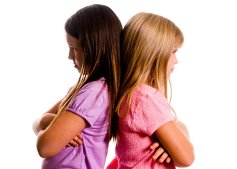 -борьба за авторитет 
-соперничество 
-обман, сплетни 
-оскорбления 
-обиды 
-личная неприязнь к человеку 
-симпатия без взаимности 
-борьба за девочку (мальчика) и пр.Отрицательные стороны конфликта: 
- падает настроение;
- конфликты отрицательно сказываются на здоровье;
- появляется раздражительность, отчего страдают отношения и с другими людьми;
- снижается внимание, падает работоспособность – все мысли направлены на конфликт, а не на дело; 
- возникает желание не учиться в данном коллективе, покинуть его; 
- плохое настроение отрицательно сказывается на всем, чем Вы занимаетесь.
При возникновении напряжения в общении попробуйте следующее:-ни в коем случае не прибегайте  к драке, это еще больше усугубит непонимание между вами;
- проявлять естественное внимание к собеседнику, доброжелательность, терпимость, дружелюбие; 
- держаться спокойно, не терять самоконтроля, говорить лаконично, чуть медленнее, если собеседник излишне взволнован; 
- установить контакт глазами и стараться не терять его; 
- дать собеседнику выговориться, не перебивая его; 
- дать собеседнику понять, что вы понимаете его состояние (приблизиться, наклониться к нему); 
- признать свою вину, если объективно таковая есть; 
- постараться предельно тактично показать собеседнику, в чем, как вам кажется, он тоже не прав; 
- показывать, что вы заинтересованы в решении проблемы собеседника, сотрудничестве с ним будете поддерживать его, если это не противоречит интересам дела; 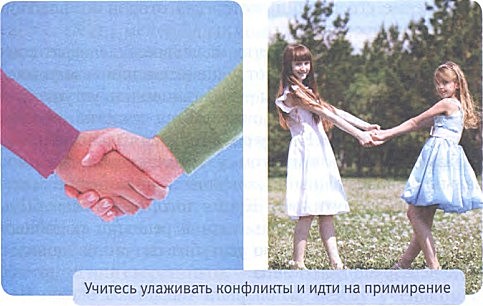 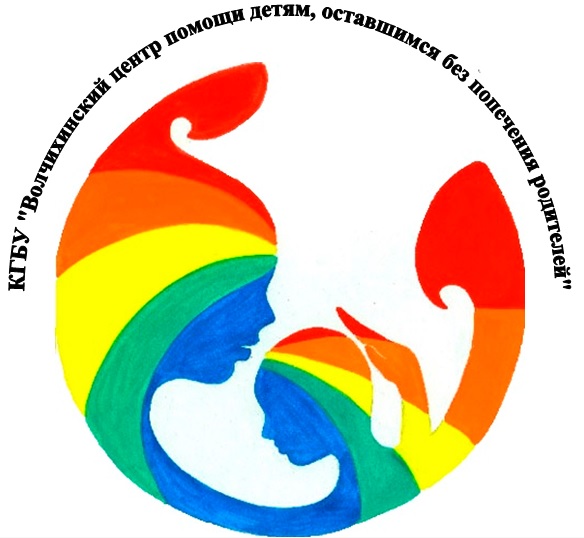 Как избежать конфликта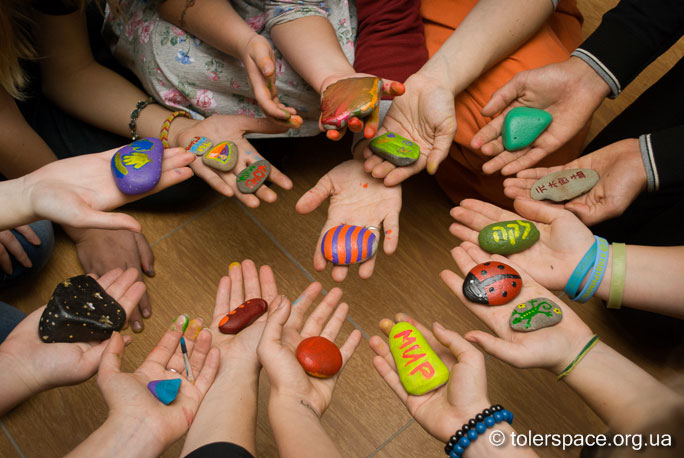 Рекомендации    выпускникамПодготовила: педагог-психолог Н.С. Кривоносова 